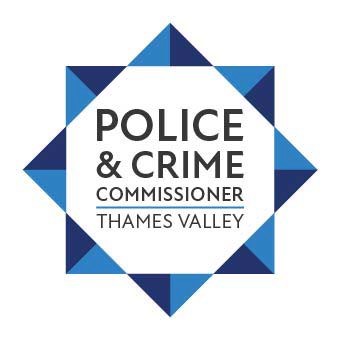 20 February 2024Our ref: FOI 0424Freedom of Information Request (continuation):Advertising and PR spend has been defined as costs relating to advertising (of any kind), the design and print of any materials for distribution, and merchandise.  Please note crime prevention materials have not been included in the merchandise costs.The budget figures are for all communications and engagement activity, not just advertising and PR.Crime Prevention Fund comms and engagement budgetCrime Prevention Fund PR / Advertising actualOp Deter (knife crime prevention) comms and engagement budgetOp Deter (knife crime prevention) PR/AdvertisingactualCrimefighters strategy comms and engagement budget Crimefighters strategy PR/Advertising actualRetail Crime comms and engagement budgetRetail Crime PR/Advertising actualCybercrime comms and engagement budgetCyber PR/Advertising actual2022/23£0.00£975.72£25,000.00£32,071.57n/an/an/an/an/an/a2023/24£50,000.00£38.21£25,000.00£17,831.06£50,000.00£1,392.20£5,000.00£312.12£25,000.00£19,200.00Totals£50,000.00£1,013.93£50,000.00£49,902.63£50,000.00£1,392.20£5,000.00£312.12£25,000.00£19,200.00